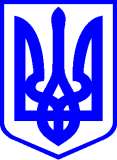 КИЇВСЬКА МІСЬКА РАДАII СЕСІЯ ІХ СКЛИКАННЯРІШЕННЯ____________№_______________                                                                                                                                          ПРОЄКТПро внесення змін до Програми вирішення депутатами Київської міської ради соціально-економічних проблем, виконання передвиборних програм та доручень виборців на 2021 - 2025 роки щодо забезпечення фінансування додаткових заходів у сфері соціального захисту та соціального забезпечення в умовах запровадженого в Україні правового режиму воєнного стану на 2023 рікВідповідно до вимог Бюджетного та Податкового кодексів України, пункту 22 частини першої статті 26 Закону України «Про місцеве самоврядування в Україні», статті 17 Закону України «Про статус депутатів місцевих рад», Регламенту Київської міської ради, затвердженого рішенням Київської міської ради від 04.11.2021 року № 3135/3176, з метою посилення соціального захисту окремих категорій осіб, які проживають у місті Києві в умовах запровадженого в Україні правового режиму воєнного стану Київська міська радаВИРІШИЛА:Таблицю «Ресурсне забезпечення Програми» пункту 4 додатка 1 до Програми вирішення депутатами Київської міської ради соціально-економічних проблем, виконання передвиборних програм та доручень виборців на 2021 – 2025 роки, затвердженої рішенням Київської міської ради від 14 грудня 2020 року № 10/10 викласти в такій редакції:«Ресурсне забезпечення Програмитис. грн».2.	Офіційно оприлюднити це рішення в установленому порядку.3.	Контроль за виконанням цього рішення покласти на постійну комісію Київської міської ради з питань бюджету та соціально-економічного розвитку.ПОДАННЯ:Постійна комісія Київської міської ради з питань бюджету та соціально-економічного розвиткуГолова	Андрій ВІТРЕНКОСекретар 	Владислав АНДРОНОВПОГОДЖЕНО:В.о. начальника управління правового забезпечення діяльності Київськоїміської ради секретаріату Київської міської ради	Валентина ПОЛОЖИШНИКПОЯСНЮВАЛЬНА ЗАПИСКАдо проєкту рішення Київської міської ради«Про внесення змін до Програми вирішення депутатами Київської міської ради соціально-економічних проблем, виконання передвиборних програм та доручень виборців на 2021 - 2025 роки щодо забезпечення фінансування додаткових заходів у сфері соціального захисту та соціального забезпечення в умовах запровадженого в Україні правового режиму воєнного стану на 2023 рік»Опис проблем, для вирішення яких підготовлено проект рішення, обґрунтування відповідності та достатності передбачених у проекті рішення механізмів і способів вирішення існуючих проблем, а також актуальності цих проблем для територіальної громади міста Києва.В умовах введеного в Україні правового режиму воєнного стану все більше набуває ваги питання соціального захисту населення. Так, відповідно до даних соціологічних досліджень, зміну у роботі та  оплаті праці відчула значна кількість українців. Зокрема, 31% працює не на повну потужність, 28% відчули скорочення оплати праці, по 16% втратили ринки збуту чи клієнтів та вимушені працювати дистанційно.За даними організації об'єднаних націй (ООН), в Україні внаслідок повномасштабного нападу росії половина підприємств виявилася закритою, друга половина зазнає труднощів. В ООН вважають, що якщо війна затягнеться терміном більше одного року, то економічні досягнення останніх двох десятиліть можуть бути втрачені, а 90% населення опиняться за межею бідності.Близько 20% опитаних із умовно безпечних регіонів втратили роботу (або дохід від неї) через війну. Проте третина цієї кількості (майже 7%) вже знайшла іншу. 10,5% втратили роботу і поки що не знайшли нову, а 3% формально її не втратили, але зараз не отримують зарплату. Фінансові заощадження мають близько 2/3 респондентів. Лише 11% з них зможуть прожити на них понад півроку. Основна частина все ж таки не зможе довго прожити на ці заощадження: 9% – до тижня; 21,5% – до місяця, 42,5% – за кілька місяців.При цьому, найбільше пільг та гарантій від держави, на думку опитаних, повинні мати ветерани російсько-української війни (50%), особи з інвалідністю (34%) та багатодітні сім’ї (31%). Пільги для пенсіонерів та матерів/батьків одинаків підтримують по 17%, для малозабезпечених і внутрішньо-переселених осіб – по 12-13%.Протягом останнього місяця Україна зазнає масштабних атак ворога по об’єктам критичної цивільної інфраструктури, внаслідок чого в місті Києві, як і в інших областях України, застосовуються стабілізаційні та екстрені відключення електроенергії, відчуваються перебої із водопостачанням.Київ у 2022/2023 році чекає один із найважчих в історії України опалювальних сезонів, існує об’єктивна необхідність у стабілізації ситуації в місті Києві, зокрема, але не виключно, можливо розгортання пунктів обігріву, забезпечення питною водою, забезпечення гарячою їжею тощо.Також до громадських приймалень депутатів Київської міської ради надходять чисельні звернення киян щодо фінансової підтримки та забезпеченні їх потреб у сфері соціально-культурних, житлово-комунальних, побутових, інших заходів, робіт, послуг, виконанні ремонтно-будівельних робіт, спрямованих на відновлення житлового фонду, благоустрій міста, поліпшення матеріально-технічної бази та стану приміщень бюджетних установ соціально-культурної сфери міста тощо.Кошти бюджету міста Києва, передбачені на вирішення депутатами Київської міської ради соціально-економічних проблем, виконання передвиборчих програм та доручень виборців додатково у 2023 році  будуть додатковою можливістю посилення соціального захисту окремих категорій осіб які проживають у місті Києві, а також для розв’язання важливих проблем міста  в умовах запровадженого в Україні правового режиму воєнного стану.Правове обґрунтування необхідності прийняття рішення                                 (з посиланням на конкретні положення нормативно-правових актів, на підставі й на виконання яких підготовлено проект рішення).Проєкт рішення Київської міської ради пропонується ухвалити у відповідності до вимог Бюджетного та Податкового кодексів України, пункту 22 частини першої статті 26 Закону України «Про місцеве самоврядування в Україні», статті 17 Закону України «Про статус депутатів місцевих рад», Регламенту Київської міської ради, затвердженого рішенням Київської міської ради від 04.11.2021 року № 3135/3176.Так, пункт 22 частини першої статті 26 Закону України «Про місцеве самоврядування в Україні» визначає, що включно на пленарних засіданнях сільської, селищної, міської ради вирішуються такі питання затвердження програм соціально-економічного та культурного розвитку відповідних адміністративно-територіальних одиниць, цільових програм з інших питань місцевого самоврядування.Відповідно до частини шостої статті 17 Закону України «Про статус депутатів місцевих рад» доручення виборців враховуються при розробці планів і програм економічного та соціального розвитку відповідної території, місцевих економічних програм, складанні бюджету, а також при підготовці рішень з інших питань.3. Опис цілей і завдань, основних положень проекту рішення, а також очікуваних соціально-економічних, правових та інших наслідків для територіальної громади міста Києва від прийняття запропонованого проекту рішення.Проєкт рішення Київської міської ради підготовлено з метою посилення соціального захисту окремих категорій осіб які проживають у місті Києві, а також для розв’язання важливих проблем міста  в умовах запровадженого в Україні правового режиму воєнного стануЗокрема, додаткові 600,0 млн грн (загалом, кошти у обсязі 6,0 млн грн на громадську приймальню 1 (одного) депутата Київської міської ради) дозволять забезпечити матеріальною допомогою соціально незахищені верстви населення міста Києва,  також забезпечити фінанснування заходів для розв’язання важливих проблем міста  в умовах воєнного стану.Фінансово-економічне обґрунтування та пропозиції щодо джерел покриття цих витрат. Реалізація проекту рішення Київської міської ради потребує додаткових витрат з бюджету міста Києва у обсязі 600,0 млн грн, які будуть передбачені головному розпорядникові бюджетний коштів Київська міська рада (Секретаріат) за рахунок економії коштів бюджету міста Києва у 2022-2023 роках.Джерелами покриття витрат з бюджету міста Києва у обсязі 600,0 млн грн є зменшення витрат бюджету міста Києва у зв’язку із запровадженням заходів, передбачених пунктом 22 розділу VI «Прикінцеві та перехідні положення» Бюджетного кодексу України, Порядком виконання повноважень Державною казначейською службою в особливому режимі в умовах воєнного стану, затвердженого постановою Кабінету міністрів України від 09.06.2021 № 590.5. Прізвище або назва суб'єкта подання, прізвище, посада, контактні дані доповідача проекту рішення на пленарному засіданні та особи, відповідальної за супроводження проекту рішення.Суб’єктом подання проекту рішення є постійна комісія Київської міської ради з питань бюджету та соціально-економічного розвитку.Особою, відповідальною за супроводження проекту рішення та доповідачем проекту рішення на пленарному засіданні є голова постійної комісії Київської міської ради з питань бюджету та соціально-економічного розвитку Андрій Вітренко.Постійна комісія Київської міської ради з питань бюджету та соціально-економічного розвиткуГолова	Андрій ВІТРЕНКОСекретар 	Владислав АНДРОНОВПОРІВНЯЛЬНА ТАБЛИЦЯдо проєкту рішення Київської міської ради«Про внесення змін до Програми вирішення депутатами Київської міської ради соціально-економічних проблем, виконання передвиборних програм та доручень виборців на 2021 - 2025 роки»Чинна редакція:Ресурсне забезпечення Програмитис. грнЗапропонована редакція:Ресурсне забезпечення Програмитис. грнОбсяг коштів на виконання заходів ПрограмиТермін реалізації Програми, рокиТермін реалізації Програми, рокиТермін реалізації Програми, рокиТермін реалізації Програми, рокиТермін реалізації Програми, рокиОбсяг коштів на виконання заходів Програми2021 рік2022 рік2023 рік2024 рік2025 рікЗабезпечення вирішення депутатами Київської міської ради соціально-економічних проблем, виконання передвиборних програм та доручень виборців120000,0180000,0720000,0120000,0120000,0Забезпечення діяльності громадських приймалень депутатів Київської міської ради (утримання)77628,897550,0102720,1107856,1113248,9Всього обсяг ресурсів бюджету м. Києва197628,8277550,0822720,1227856,1233248,9Київський міський головаВіталій КЛИЧКООбсяг коштів на виконання заходів ПрограмиТермін реалізації Програми, рокиТермін реалізації Програми, рокиТермін реалізації Програми, рокиТермін реалізації Програми, рокиТермін реалізації Програми, рокиОбсяг коштів на виконання заходів Програми2021 рік2022 рік2023 рік2024 рік2025 рікЗабезпечення вирішення депутатами Київської міської ради соціально-економічних проблем, виконання передвиборних програм та доручень виборців120000,0120000,0120000,0120000,0120000,0Забезпечення діяльності громадських приймалень депутатів Київської міської ради (утримання)77628,897550,0102720,1107856,1113248,9Всього обсяг ресурсів бюджету м. Києва197628,8217550,0222720,1227856,1233248,9Обсяг коштів на виконання заходів ПрограмиТермін реалізації Програми, рокиТермін реалізації Програми, рокиТермін реалізації Програми, рокиТермін реалізації Програми, рокиТермін реалізації Програми, рокиОбсяг коштів на виконання заходів Програми2021 рік2022 рік2023 рік2024 рік2025 рікЗабезпечення вирішення депутатами Київської міської ради соціально-економічних проблем, виконання передвиборних програм та доручень виборців120000,0180000,0720000,0120000,0120000,0Забезпечення діяльності громадських приймалень депутатів Київської міської ради (утримання)77628,897550,0102720,1107856,1113248,9Всього обсяг ресурсів бюджету м. Києва197628,8277550,0822720,1227856,1233248,9